Next Sunday – 27th October - Last Sunday after Trinity – Bible Sunday   Sunday Eucharists – Prayer and healing ministry is now routinely available during Communion at the back of the churchFavourite Hymn Requests There is a list at the back of the church for your favourite hymns.So far, we have a few requests!Please feel free to add some more – the organist is very keen to hear from you!Sunday 20th October AGM after the service – TODAY!!!!Bible Study – Broken – TV Drama Series with St Andrew’s, Bishopbriggs and All Saints. Starts here this Wednesday 23th October for six weeks7 for 7.15pm.Please let me know if you are interested.  Message from Liz:Care4Calais – provides aid to refugees and asylum seekers in the north of France who are constantly being moved on by the police, with their sleeping bags and possessions confiscated. There will be a van travelling to France in November from Rhu. If anyone has any unwanted sleeping bags, tents or blankets please let Liz Macdonald know. If anyone would like to make a donation this would also be welcome as it helps the organisation provide other items such as underwear or toiletries.PLEASE PASS INFORMATION FOR NOTICES TO Andrea BY THE THURSDAY OF ANY WEEKTel: 0141 942 0029 Email: andreahagenbuch@outlook.comCopy link to TweetEmbed TweetA WARM WELCOME IS EXTENDED TO ALL VISITORS. PLEASE SIGN THE VISITORS BOOK AT THE BACK OF THE CHURCH. WE'D BE GRATEFUL, TOO, IF YOU WOULD GIFT-AID ANY OFFERING. ASK THE PERSON WHO HANDED YOU THIS FOR A GIFT AID ENVELOPE. THANK YOU. EVERYONE IS INVITED TO TEA & COFFEE IN THE HALL AFTER THIS SERVICEif anyone wishes a visit from a priest, please contact ANDREA HAGENBUCH, 0141 942 0029  St Andrew’sScottish Episcopal Church,Park Road, Milngavie                         Sunday 20th October                                 18th Sunday after Trinity                                     AGMSt Andrew’sScottish Episcopal Church,Park Road, Milngavie                         Sunday 20th October                                 18th Sunday after Trinity                                     AGMSt Andrew’sScottish Episcopal Church,Park Road, Milngavie                         Sunday 20th October                                 18th Sunday after Trinity                                     AGM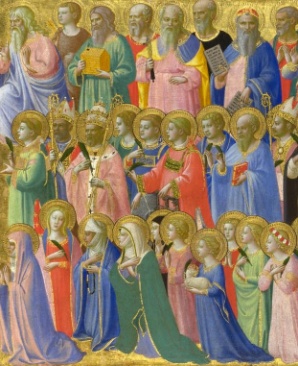 TodaySung Eucharist followed by refreshments in the HallTodaySung Eucharist followed by refreshments in the HallTodaySung Eucharist followed by refreshments in the HallTodaySung Eucharist followed by refreshments in the Hall OctoberMon 217.30 Choir Practice7.30 Choir PracticeTues 2210am Prayer Group 10am Prayer Group Wed 23  7 for 7.15pm  Bible Study in Church7 for 7.15pm  Bible Study in Church     Thurs 2410am said Holy Communion followed by coffee in Friendship House10am said Holy Communion followed by coffee in Friendship HouseFri   25Sat  26Sun   2710am Sung Eucharist  followed by Coffee in Hall10am Sung Eucharist  followed by Coffee in Hall